แบบบันทึกแจ้งรายละเอียดการจ้างเหมาบริการรถโดยสารประเภทต่างๆด้วย คณะกรรมการ/บุคคล ต้องเดินทางไปปฏิบัติภารกิจเกี่ยวกับ งาน/โครงการ/กิจกรรม รายการ																											ในวันที่		  	      ถึง 	  	       รวมระยะเวลาของ งาน/โครงการ/กิจกรรม 	       วันมีรายละเอียดของการจ้างเหมาบริการรถโดยสาร ดังนี้1. รายละเอียดการเดินทาง   เดินทางจาก 												   วันที่ใช้บริการรถโดยสารตั้งแต่วันที่ 				 ถึง 					    รวมจำนวนวันที่ใช้บริการ 		 วัน2. รายละเอียดการว่าจ้างรถโดยสาร  ( ระบุได้มากกว่า 1 ข้อ )   	รวมน้ำมันเชื้อเพลิง/แก๊ส			ไม่รวมน้ำมันเชื้อเพลิง/แก๊ส	รวมค่าคนขับรถ				ไม่รวมค่าคนขับรถ        เงื่อนไขอื่นเพิ่มเติม 										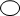 3. ประเภทรถโดยสาร      	รถจักรยาน		        รถจักรยานยนต์	        	        รถยนต์ ไม่เกิน 7 ที่นั่ง	( เช่น รถแท็กซี่  รถนั่งแบบเก๋ง )        รถยนต์ เกิน 7 ที่นั่ง	( เช่น รถพยาบาล  รถตู้ )        รถโดยสารขนาดเล็ก	( เช่น รถสองแถวเล็ก )        รถโดยสารขนาดกลาง	( เช่น รถเมล์เล็ก  รถสองแถวใหญ่ )	        รถโดยสารขนาดใหญ่	( เช่น รถโดยสารประจำทาง  รถโดยสารไม่ประจำทาง )        รถบรรทุกขนาดเล็ก 4 ล้อ   ( รถปิกอัพ )        รถบรรทุกขนาด 2 เพลา     ( 6 ล้อ )	        รถบรรทุกขนาด 3 เพลา     ( 10 ล้อ )        อื่นๆ 												    ลงชื่อ		      	    	 ผู้รับผิดชอบ( 				 )      